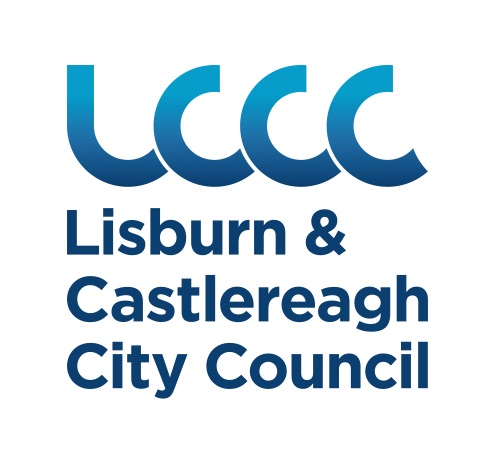 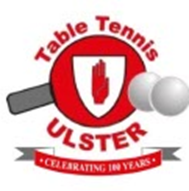 THE ROBINSON’S ICE CREAMULSTER OPEN CHAMPIONSHIPS 2022Supported by Lisburn & Castlereagh City CouncilSATURDAY & SUNDAY26th & 27th November 2022Lisburn Racquets Club, 36 Belfast Road, Lisburn BT27 4ASTournament Entry FormPrizemoney – Men and Women Open Singles winners – 1st place £500, runner up £250. NB.   	Each player is restricted to entering a maximum of 4 Singles.Players may not enter two events starting at the same time.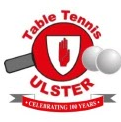 Entries accepted represent a binding commitment to pay the entry fee, irrespective of whether or not you subsequently play in the tournament.  No further entries will be accepted from a club or player for any tournament in the future where outstanding monies from a club member are due.  Entries received after the closing date will be rejected.  Please note that if it is necessary to restrict entry to certain events, entries will be rejected on the basis of last in-first out.  Please enter early to avoid disappointment.Entries and payment MUST be made online at Ulster Open Entry Form now live on the Table Tennis Ireland website / Eventbrite or use the following link: https://www.eventbrite.co.uk/e/the-robinsons-ice-cream-ulster-open-table-tennis-championships-2022-tickets-439975808487AffiliationPlayers are reminded that they must be affiliated to TTI or an Association recognised by the ITTF.Unaffiliated players will not be allowed to compete.All Affiliation fees should be paid through Go MembershipThe Board of Table Tennis Ireland have introduced a Single Event Licence fee of €5.75/£5 for upcoming ranking events taking place this season to support the return to play of both new and past members at ranking events. We hope that this will encourage players to participate in ranking events this season.To join purchase a TTI Single Event Licence, please click on the following link https://tti.justgo.com/Account.mvc/Login Please note that ITTF tournament rules apply.  The code of conduct approved by TTI will be enforced.There will be no facility to receive entry fees on the day. All entries must be received by Friday 18th November 2022 at 11.00pm. QUERIES ONLY to ulsteropentabletennis@gmail.comCheck in will be 30 minutes before the scheduled start of your first event.Any change to these times will be advertised 2 days in advance on the TTI website.Tournament Regulations & InformationA condition of entry to the tournament is that players agree to abide by the Code of Conduct of TTI.  This, and other regulations for the tournament, is published on TTI website www.irishtabletennis.com. Completion and submission of this entry form signifies agreement by the entrant to the conditions of the competition including variations from the ITTF requirements.Format of Senior Events: All Singles events will be played on a Round Robin format for the first round. The top 2 in each group will progress to the second round. In Senior events the Referee may allow up to 8 Men and 4 Women to progress directly to the knockout stages of the event.  Matches will be the best of 5 games.  Format of Junior Events: All Singles events will be played on a Round Robin format for the first round.  The top 2 in each group will progress to second round groups. The winners of the second-round groups will progress to the knockout stages.  There will be a Consolation competition in each event for players eliminated in the first round and, if time permits, a Plate competition for those eliminated in the second round.  In the two Junior events the referee may allow 4 boys and 4 girls to progress directly to the second round.  Matches in the main competition will be the best of 5 games, but matches in Consolation or Plate events may be best of 3 games.  In any event where there are insufficient entries it may be necessary to scrap second round groups and/or Consolation and Plate competitions and proceed directly to knockout.Competitors in HOPES (U11) events must have been born on or after 1st January 2012, competitors in Mini-Cadet (Under 13) on or after 1st January 2010; Cadet (Under 15) on or after 1st January 2008; Under 17 on or after 1st January 2006; Junior (Under 19) on or after 1st January 2004. No time-outs or coaching allowed for U11 events.  Nominated coaches only for Mini-Cadet (U13) players and for supervision of HOPES players.  Nominated coaches must register their names with the referee.  HOPES (Under 11) events are not Irish ranking events.The final order in a group shall be determined as per ITTF regulation 3.7.5 for group competitions except that where a player concedes a match he/she shall receive -3 group points (x).Event Entry Restrictions:  Restricted Singles - open to Irish affiliated Men outside Top 20 in Ireland, and Irish affiliated Women outside Top 10 in Ireland; Under 21 - (Under 21 on 31 December 2022); Masters - 39 years old and over on 1 January 2022.  Players may not enter two events starting at the same time.All players will be expected to umpire when required.The Tournament Committee reserves the right to alter the programme, format or venue; to cancel any event; to reject or re-grade entries; and to restrict admission to the tournament venue.  If a category is over-subscribed, then entries will be treated on a last in–first out basis.All competitors must report to the control table on arrival and must not leave the venue while still in the competition without first obtaining permission from the Referee.All players will be issued with a playing number which must be worn attached to the back of the shirt while playing matches.Should there be insufficient entries in any event, the Referee reserves the right to cancel/merge such event and/or place the entrants in a similar event.Groups and format for each event will be published on the TTI website (http://www.irishtabletennis.com) 2 days prior to the event.Competitors will not be allowed to glue up within the confines of the playing venue. “Playing venue" means the whole establishment in the playing building and the ground where the playing building stands, which contains the doorway, the parking lot and related facilities.Play throughout will be on Stiga, Butterfly and Tibhar Tables. All games will be played using Butterfly R40+ 3 star balls. Competitors will be permitted to practise on tables not in use at the discretion of the Referee.Only officials, players and coaches associated with matches in play will be allowed to enter the playing area including the aisles between tables.P.A. System – All matches will be announced on the P.A. system. Players must not leave the centre without permission of the Referee. Repeat calls for a player will be limited to three per day, following which a player will be scratched.Where required, clubs can submit a mass entry for all their players, on the condition that the information as stipulated on the entry form is included and the fees are paid.The venue has full car parking, changing and catering facilities.Doping control tests may take place.TTI has a policy on the use of photographic and video recording equipment at TTI events, and permission for the use of such equipment must be granted by the Referee or Organising Committee. All participants accept that photographs or other recorded images taken on behalf of TTI may be used in connection with the promotion of TTI events and activities, unless requested otherwise in advance by the participant, their parent / guardian or coach.The Irish Table Tennis Association including all Branches, Leagues, Committees, and others who are affiliated to the Association (hereinafter “TTI”) reserves the right to cancel, postpone, discontinue or abandon any event or tournament at any time and for any reason whatsoever (hereinafter “an occurrence”). Where such an occurrence arises, the liability of TTI shall be limited to a maximum of a refund of the entrance fees paid by the entrant.  TTI does not accept responsibility or liability for any associated and/or consequential losses (including, but not limited to travel or accommodation expenses), whether monetary or otherwise, incurred by the entrant.  TTI does not accept responsibility or liability in respect of any costs, expenses or other losses incurred by spectators, officials, and coaches, members of the media or other attendees of any event or tournament.Directions to venueLisburn Racquets Club is situated on the A1 Belfast Road just north of the centre of the City of Lisburn.  The entrance is between two houses on the Eastern (RH) side of the road about 100 metres past the Wallace Park/Belsize Road roundabout on the A1 going north from Lisburn centre.  Thus, travelling south from Belfast, the Club is on the LH side before the roundabout.  There is a small sign, but it is EASILY MISSED!	.Prize money will be awarded in the following events:Men’s & Women’s Singles; Master’s Singles; U21 Men’s & Women’s Singles; Restricted Singles; Trophies / Medals will be awarded for all other events.HOTELS and B&B informationhttp://www.discovernorthernireland.com/Accommodation-in-Lisburn-T1101-L57Beechlawn Hotel4 Dunmurry Lane, Dunmurry, BT17 9RRwww.beechlawnhotel.comBalmoral HotelBlacks Road, Dunmurry, BT10 0NFwww.balmoralhotelbelfast.co.ukPremier Inn,136-144 Hillsborough Road,Lisburn,BT27 5QYwww.premierinn.comName:DOB:DOB:TT Club:EVENTEVENTTickSenior FeeSenior FeeJunior FeeJunior FeeDayEVENTTickFeeDaySenior SinglesSenior SinglesJunior SinglesMenMen£20£20£15£15SatJunior Boys£16SunWomenWomen£20£20£15£15SatJunior Girls£16SunU21 MenU21 Men£16£16SatU17 Boys£14SunU21 WomenU21 Women£16£16SatU17 Girls£14SunMasters MenMasters Men£18£18SatCadet Boys£14SatMasters WomenMasters Women£18£18SatCadet Girls£14SatRestricted SinglesRestricted Singles£18£18SatU13 Boys£12SunU13 Girls£12SunMen Doubles Men Doubles £5pp£5ppSatU11 Boys£10SunWomen DoublesWomen Doubles£5pp£5ppSatU11 Girls£10SunEVENTEVENTTickFeeFeeDayDayEVENTTickFeeDayDisabilityDisabilityDisabilityStanding SeniorStanding Senior£10£10SunSunStanding Junior£8SunWheelchair SeniorWheelchair Senior£10£10SunSunWheelchair Junior£8SunLearning SeniorLearning Senior£10£10SunSunLearning Junior£8SunProvisional Event Start TimesProvisional Event Start TimesProvisional Event Start TimesProvisional Event Start TimesSaturdaySaturdaySundaySundayU21 Men9.00Jun Boys Singles9.00U21 Women9.00Jun Girls Singles9.00U15 Girls Singles9.00U13 Boys9.00U15 Boys Singles9.00U13 Girls9.00Masters9.00Disability Senior10.00Men’s Singles13.30Disability Junior13.00Women’s Singles13.30U17 Boys Singles13.00Restricted Singles16.00U17 Girls Singles13.00Men’s Doubles19.00U11 Boys13.00Women’s Doubles19.00U11 Girls13.00